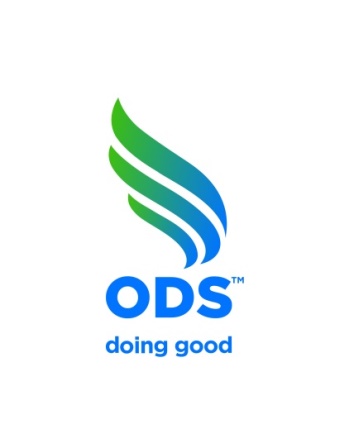 Job DescriptionThis job is ‘doing good’ by: Role responsibilities and main duties:Leadership ResponsibilitiesThe duties and responsibilities set out in this role profile are indicative of the role.  They are however, subject to change and you will be required from time to time to undertake other duties commensurate with your grade.Our commitment to SafeguardingODS is committed to safeguarding and promoting the welfare of children, young people and adults at risk and requires all staff and volunteers to demonstrate this commitment in every aspect of their work.Who we are looking forJob TitleHead of Management Accounting Head of Management Accounting Head of Management Accounting Grade and SalarySME2, £65,000SME2, £65,000SME2, £65,000LocationOxford, flexibleOxford, flexibleOxford, flexibleService Area / DirectorateFinanceFinanceFinanceResponsible ToFinance DirectorDirect Reports2Rehabilitation of Offenders Act 1974Additional ScreeningCandidate ScreeningReporting to the Finance Director undertaking all aspects of financial management, financial reporting, budget and forecast preparation as well as development of internal control policies and proceduresProviding actionable insight into performance, support the delivery of our ambitious business plan in terms cost control and revenue growthWith an eye on future activities anticipating and marking out coming issuesHelping the business optimise the deployment of resources, driving maximum returnsProviding robust and challenging decision support playing an active role in the creation of business casesDevelop, lead and motivate the team of direct reports to ensure they perform to the highest standardsDrive continuous improvement in ways of working and processes to ensure they are robust and operate to the highest level of efficiency and effectivenessEffectively business partner with operational Heads of Service to ensure performance is monitored, drivers understood and mitigations put in place as appropriate. Constructively challenge as neededLead and coordinate the month end process to established timelines ensuring management information provides actionable insightMaintain and develop appropriate KPICoordinate the annual budgeting/quarterly reforecasting process to agreed timetablesProvide finance transactional support for both ODS companies working closely with the commercial finance teamBe the liaison with the City Council Financial Accounts teamMonitor and optimise cash flowSupport the year end process, dealing with audit queries in a timely manner to facilitate timely completion of statutory accountsOwn and coordinate the recharging process between group companiesEnsure internal controls are fit for purpose to safeguard the integrity of financial dataThis role is part of the extended leadership team and as such has shared responsibility for embedding our core values, including:Consistently acting in line with the mission, values and leadership charterMaintaining focus on delivery of the overall business planLead the identification, communication, measurement and management of business and operational risks within area of accountability. This includes ensuring the risk policy and framework are followed, risk registers are completed and risk management controls and systems are in place and compliance monitored.Actively champions a safety culture, ensuring that the physical and mental wellbeing of people is at the centre of our activities. Working collaboratively with colleagues within and outside of the organisationActing as an ambassador for the company at all timesConsistently challenging inappropriate and unsafe behaviours in any areaEnsuring compliance with Company policy and procedureDelivering against financial and performance targetsTaking shared responsibility for service delivery across the organisationEssentialProfessional qualification (CIMA/ACCA/ACA/CIPFA) with minimum 3 years PQEBackground in Local Authority and/or Local Authority Trading Company environmentTechnically strongWell-developed interpersonal and influencing skillsDemonstrable experience in successfully leading and developing teamsStrong Excel skillsHighly analytical mindset with the ability to design, create and interpret complex data sources and effectively communicate findings to key stakeholdersDesirableGood working knowledge of AgressoExperience in process redesign and improvement